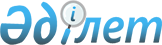 О внесении изменений в постановление Правительства Республики Казахстан от 2 октября 2020 года № 633 "Об утверждении Правил организации деятельности торговых рынков, требований к содержанию территории, оборудованию и оснащению торгового рынка"
					
			Утративший силу
			
			
		
					Постановление Правительства Республики Казахстан от 17 марта 2023 года № 233. Утратило силу постановлением Правительства Республики Казахстан от 12 июля 2023 года № 553.
      Сноска. Утратило силу постановлением Правительства РК от 12.07.2023 № 553 (вводится в действие по истечении десяти календарных дней после дня его первого официального опубликования).
      Правительство Республики Казахстан ПОСТАНОВЛЯЕТ:
      1. Внести в постановление Правительства Республики Казахстан от 2 октября 2020 года № 633 "Об утверждении Правил организации деятельности торговых рынков, требований к содержанию территории, оборудованию и оснащению торгового рынка" следующие изменения:
      преамбулу изложить в следующей редакции:
      "В соответствии с пунктом 2-8 статьи 10 Закона Республики Казахстан "О регулировании торговой деятельности" Правительство Республики Казахстан ПОСТАНОВЛЯЕТ:";
      в Правилах организации деятельности торговых рынков, требованиях к содержанию территории, оборудованию и оснащению торгового рынка, утвержденных указанным постановлением:
      пункт 1 изложить в следующей редакции:
      "1. Настоящие Правила организации деятельности торговых рынков, требования к содержанию территории, оборудованию и оснащению торгового рынка (далее – Правила) разработаны в соответствии с пунктом 2-8 статьи 10 Закона Республики Казахстан "О регулировании торговой деятельности" (далее – Закон), Кодексом Республики Казахстан "О здоровье народа и системе здравоохранения", законами Республики Казахстан "О защите прав потребителей", "О техническом регулировании", "Об обеспечении единства измерений" и определяют порядок организации деятельности торговых рынков, требования к содержанию территории, оборудованию и оснащению торгового рынка, расположенных на территории Республики Казахстан.
      Настоящие Правила распространяются на все субъекты торгового рынка.";
      пункт 9 изложить в следующей редакции:
      "9. При организации рынка должны быть соблюдены требования санитарных правил "Санитарно-эпидемиологические требования к объектам оптовой и розничной торговли пищевой продукцией", утвержденных приказом Министра здравоохранения Республики Казахстан от 4 августа 2021 года № ҚР ДСМ-73 (зарегистрирован в реестре государственной регистрации нормативных правовых актов под № 23856) (далее – санитарные правила), пожарной безопасности, архитектурные, строительные, ветеринарные, экологические и другие требования в соответствии с действующим законодательством Республики Казахстан.";
      пункт 10 исключить;
      пункт 12 исключить;
      подпункт 8) пункта 18 изложить в следующей редакции:
      "8) должна представлять при необходимости для ознакомления всем субъектам торгового рынка следующие нормативные правовые акты в бумажном или электронном виде:
      Закон Республики Казахстан "О защите прав потребителей";
      Закон Республики Казахстан "О регулировании торговой деятельности";
      Закон Республики Казахстан "Об обеспечении единства измерений";
      настоящие Правила;
      санитарные правила.";
      пункт 20 изложить в следующей редакции:
      "20. Собственник (владелец) торгового рынка и (или) индивидуальные предприниматели и юридические лица, предоставляющие в аренду (пользование) торговые объекты, торговые места в торговых объектах, в том числе на торговых рынках исполняют налоговое обязательство в соответствии с налоговым законодательством Республики Казахстан.";
      пункт 28 изложить в следующей редакции:
      "28. Субъекты торговой деятельности и работники рынка, относящиеся к декретированной группе населения, должны соблюдать санитарно-гигиенические требования, а также проходить медицинские осмотры в соответствии с правилами и периодичностью проведения обязательных медицинских осмотров и оказания государственной услуги "Прохождение предварительных обязательных медицинских осмотров", утвержденными приказом исполняющего обязанности Министра здравоохранения Республики Казахстан от 15 октября 2020 года № ҚР ДСМ-131/2020 (зарегистрирован в реестре государственной регистрации нормативных правовых актов под № 21443).".
      2. Настоящее постановление вводится в действие по истечении десяти календарных дней после дня его первого официального опубликования.
					© 2012. РГП на ПХВ «Институт законодательства и правовой информации Республики Казахстан» Министерства юстиции Республики Казахстан
				
      Премьер-МинистрРеспублики Казахстан 

А. Смаилов
